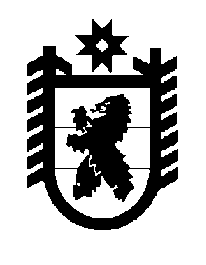 Российская Федерация Республика Карелия    ПРАВИТЕЛЬСТВО РЕСПУБЛИКИ КАРЕЛИЯПОСТАНОВЛЕНИЕот 19 апреля 2012 года № 120-Пг. ПетрозаводскО внесении изменений в постановление Правительства Республики Карелия от 31 января 2012 года № 29-ППравительство Республики Карелия п о с т а н о в л я е т:Внести в Порядок рассмотрения заявлений о бесплатном предо-ставлении земельных участков многодетным семьям и принятия решений по ним, утвержденный постановлением Правительства Республики Карелия от 31 января 2012 года № 29-П "О Порядке рассмотрения заявлений о бесплатном предоставлении земельных участков многодетным семьям и принятия решений по ним" (Карелия, 2012, 28 февраля), следующие изменения:	в абзаце втором пункта 11 после слов "уполномоченный орган" дополнить словами "либо направил в уполномоченный орган заявление о несогласии на бесплатное приобретение предлагаемого земельного участка";	пункт 12 дополнить абзацем вторым следующего содержания:	"Если на день подачи в уполномоченный орган заявления такой земельный участок поставлен на государственный кадастровый учет, решение о его бесплатном предоставлении в собственность многодетной семье принимается уполномоченным органом в срок не более                      14 календарных дней со дня принятия решения, указанного в пункте 4 настоящего Порядка.".          ГлаваРеспублики Карелия                                                                     А.В. Нелидов